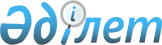 "Қазақстан Республикасының кейбiр заңнамалық актiлерiне жергiлiктi өзiн-өзi басқару мәселелерi бойынша өзгерiстер мен толықтырулар енгiзу туралы" Қазақстан Республикасы Заңының жобасы туралыҚазақстан Республикасы Үкіметінің 2006 жылғы 29 маусымдағы N 595 Қаулысы



      


Ескерту. "Қазақстан Республикасының кейбiр заңнамалық актiлерiне жергiлiктi өзiн-өзi басқару мәселелерi бойынша өзгерiстер мен толықтырулар енгiзу туралы" Қазақстан Республикасы Заңының жобасы Қазақстан Республикасының Парламентiнен қайтарып алынсын - ҚР Үкіметінің 2007.03.13. 


 N 188 


 қаулысымен.



      Қазақстан Республикасының Yкiметi 

ҚАУЛЫ ЕТЕДI

:



      "Қазақстан Республикасының кейбiр заңнамалық актiлерiне жергiлiктi өзiн-өзi басқару мәселелерi бойынша өзгерiстер мен толықтырулар енгiзу туралы" Қазақстан Республикасы Заңының жобасы Қазақстан Республикасының Парламентi Мәжiлiсiнiң қарауына енгiзiлсiн.

      

Қазақстан Республикасының




      Премьер-Министрi



Жоба





 


Қазақстан Республикасының Заңы






       Қазақстан Республикасының кейбiр заңнамалық актілерiне жергiлiктi өзiн-өзi басқару мәселелерi бойынша өзгерiстер мен толықтырулар енгiзу туралы



      


1-бап.


 Қазақстан Республикасының мынадай заңнамалық актiлерiне өзгерiстер мен толықтырулар енгiзiлсiн:



      1. 2003 жылғы 20 маусымдағы Қазақстан Республикасының Жер кодексiне (Қазақстан Республикасы Парламентiнiң Жаршысы, 2003 ж., N 13, 99-құжат; 2005 ж., N 9, 26-құжат; 2006 ж., N 1, 5-құжат; N 3, 22-құжат):



      15-бапта:



      тақырыбы мынадай редакцияда жазылсын:



      "15-бап. Жергiлiктi өкiлдi органдардың құзыретi";



      2-тармақ алып тасталсын.



      2. "Қоғамдық бiрлестiктер туралы" 1996 жылғы 31 мамырдағы Қазақстан Республикасының Заңына (Қазақстан Республикасы Парламентiнiң Жаршысы, 1996 ж., N 8-9, 234-құжат; 2000 ж., N 3-4, 63-құжат; 2001 ж., N 24, 338-құжат; 2005 ж., N 5, 5-құжат; N 13, 53-құжат):



      3-баптың екiншi бөлiгiнде "аумақтық" деген сөз алып тасталсын.



      3. "Табиғи және техногендiк сипаттағы төтенше жағдайлар туралы" 1996 жылғы 5 шiлдедегi Қазақстан Республикасының Заңына (Қазақстан Республикасы Парламентiнiң Жаршысы, 1996 ж., N 11-12, 263-құжат; 1998 ж., N 23, 416-құжат; 1999 ж., N 4, 101-құжат; 2000 ж., N 6, 145-құжат; 2003 ж., N 14, 112-құжат, 2004 ж., N 11-12, 67-құжат; N 23, 142-құжат; 2006 ж., N 1, 5-құжат):



      1) 13-баптың бесiншi бөлiгiнде екiншi сөйлем алып тасталсын.



      2) 32-бап мынадай мазмұндағы екiншi бөлiкпен толықтырылсын:



      "Қоғамдық бақылауды қоғамдық бiрлестiктер мен жергiлiктi өзiн-өзi басқару органдары өз бастамасы, табиғи және техногендiк сипаттағы төтенше жағдайлар саласындағы уәкiлеттi мемлекеттiк органмен немесе облыстардың (республикалық маңызы бар қаланың, астананың) жергілiктi атқарушы органдарымен жасалған шарттар бойынша жүзеге асырады.".



      4. "Сыбайлас жемқорлыққа қарсы күрес туралы" 1998 жылғы 2 шiлдедегi Қазақстан Республикасының Заңына (Қазақстан Республикасы Парламентiнiң Жаршысы, 1998 ж., N 15, 209-құжат; 1999 ж., N 21, 744-құжат; 2000 ж., N 5, 116-құжат; 2001 ж., N 13-14, 172-құжат; N 17-18, 241-құжат; 2002 ж., N 17, 155-құжат; 2003 ж., N 18, 142-құжат; 2004 ж., N 10, 56-құжат):



      3-баптың 3-тармағының 3) тармақшасында ", еңбегiне ақы Қазақстан Республикасының мемлекеттiк бюджет қаражатынан төленетiн" деген сөздер алып тасталсын.



      5. "Қазақстан Республикасындағы жергiлiктi мемлекеттiк басқару туралы" Қазақстан Республикасының 2001 жылғы 23 қаңтардағы Заңына (Қазақстан Республикасы Парламентiнiң Жаршысы, 2001 ж., N 3, 17-құжат; N 9, 86-құжат; N 24, 338-құжат; 2002 ж, N 10, 103-құжат; 2004 ж., N 10, 56-құжат; N  17, 97-құжат; N 23, 142-құжат; N 24, 144-құжат; 2005 ж., N 7-8, 23-құжат; 2006 ж., N 1, 5-құжат):



      35-бапта:



      1-тармақта:



      7) тармақшада ", сондай-ақ аудандық маңызы бар қалаларда, кенттерде, ауылдарда (селоларда), ауылдық (селолық) округтерде автомобиль жолдарының салынуын, қайта жаңартылуын, жөнделуiн және күтiп-ұсталуын" деген сөздер алып тасталсын;



      12-тармақша мынадай редакцияда жазылсын:



      "12) табысы аз адамдарды анықтау, оларды есепке алу, жалғызiлiктi қарттарға және еңбекке жарамсыз азаматтарға үйiнде қызмет көрсету жөнiндегi жұмысты ұйымдастырады;"



      14-1), 18), 20), 21) тармақшалар алып тасталсын;



      1-1-тармақтағы ", сондай-ақ ауылдық (селолық) жерде оқушыларды мектепке дейiн және кейiн қарай тегiн жеткiзiп салуды ұйымдастыруда" деген сөздер алып тасталсын.



      6. "Халықты жұмыспен қамту туралы" 2001 жылғы 23 қаңтардағы Қазақстан Республикасының Заңына (Қазақстан Республикасы Парламентiнiң Жаршысы, 2001 ж, N 3, 18-құжат; 2004 ж., N 2, 10-құжат; 2005 ж., N 7-8, 19-құжат; N 17-18, 76-құжат; 2006 ж., N 3, 22-құжат):



      мынадай мазмұндағы 8-1-баппен толықтырылсын:



      "8-1-бап. Жергiлiктi өзiн-өзi басқару органдарының халықты жұмыспен қамту саласындағы құзыретi



      Жергiлiктi өзiн-өзi басқару органдарының құзыретiне:



      1) табысы аз адамдарды анықтау және жергiлiктi атқарушы органдарға оларды жұмыспен қамтуды қамтамасыз ету жөнiнде ұсыныс енгiзу;



      2) жұмыссыздарға кәсiби бағдарлау iсiнде тегiн қызметтер көрсету кiредi.".



      7. "Мемлекеттiк атаулы әлеуметтiк көмек туралы" 2001 жылғы 17 шiлдедегi Қазақстан Республикасының Заңына (Қазақстан Республикасы Парламентiнiң Жаршысы, 2001 ж., N 17-18, 247-құжат; 2004 ж., N 23, 142-құжат):



      5-баптың 2-тармағында "жергiлiктi мемлекеттiк басқару органдарының," деген сөздерден кейiн "жергiлiктi өзiн-өзi басқару органдарының," деген сөздермен толықтырылсын.



      8. "Әдiлет органдары туралы" 2002 жылғы 18 наурыздағы Қазақстан Республикасының Заңына (Қазақстан Республикасы Парламентiнiң Жаршысы, 2002 ж, N 6, 67-құжат; 2004 ж., N 23, 142-құжат; N 24, 154-құжат; 2005 ж., N 7-8, 23-құжат; 2006 ж., N 3, 22-құжат):



      18-бап мынадай мазмұндағы 6) тармақшамен толықтырылсын:



      "6) жергiлiктi қоғамдастық жарғыларын мемлекеттiк тiркеу, тiркелген жергiлiктi қоғамдастық жарғыларының есебiн жүргiзу.".



      9. "Ветеринария туралы" Қазақстан Республикасының 2002 жылғы 10 шiлдедегi Заңына (Қазақстан Республикасы Парламентiнiң Жаршысы, 2002 ж., N 15, 148-құжат; 2004 ж., N 23, 142-құжат; 2005 ж. N 7-8, 23-құжат; 2006 ж., N 1, 5-құжат; N 3, 22-құжат):



      1) 10-баптың 2-тармағының 2-тармақшасы алып тасталсын;



      2) 10-1-бап мынадай редакцияда жазылсын:



      "10-1-бап. Жергiлiктi өзiн-өзi басқару органдарының құзыретi



      Жергiлiктi өзiн-өзi басқару органдарының құзыретiне:



      1) елдi мекен жерлерiнде мал жаятын орындарды айқындау;



      2) елдi мекен аумақтарын санитарлық тазартуды ұйымдастыру;



      3) қаңғыбас иттер мен мысықтарды аулауды және жоюды ұйымдастыру кiредi.";



      3) 35-баптың 1-тармағы мынадай мазмұндағы 9) тармақшамен толықтырылсын:



      "9) елдi мекен аумақтарын санитарлық тазартуды ұйымдастыруға шығыстар.".



      10. "Агроөнеркәсiптiк кешендi және ауылдық аумақтарды дамытуды мемлекеттiк реттеу туралы" 2005 жылғы 8 шiлдедегi Қазақстан Республикасының Заңына (Қазақстан Республикасы Парламентiнiң Жаршысы, 2005 ж., N 13, 52-құжат):



      7-баптың 5-тармағының 7) және 8) тармақшалары алып тасталсын.



     


 2-бап.


 Осы Заң, тиiстi әкiмшiлiк-аумақтық бiрлiкте жергiлiктi өзiн-өзi басқару органдары құрылуына қарай қолданысқа енгiзiлетiн осы Заңның 1-бабының 5, 9, 10-тармақтарын қоспағанда, 2007 жылғы 1 қаңтардан бастап қолданысқа енгiзiледi.

      

Қазақстан Республикасының




      Президентi


					© 2012. Қазақстан Республикасы Әділет министрлігінің «Қазақстан Республикасының Заңнама және құқықтық ақпарат институты» ШЖҚ РМК
				